SHP-981F    07/15   Form EMissouri State Highway Patrol Criminal Justice Information Services Division 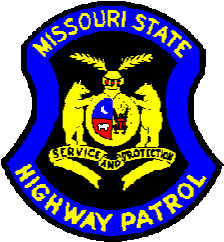 MOVECHS WAIVER AGREEMENT AND STATEMENT Missouri Volunteer and Employee Criminal History Service (MOVECHS) 	For criminal history record information pursuant to the  	National Child Protection   	Act of 1993 (NCPA), And the Adam Walsh Child Protection and Safety Act of 2006as amended by the Volunteers for Children Act (VCA) 	,  Pursuant to the National Child Protection Act of 1993 (NCPA), as amended by the Volunteers for Children Act (VCA), this form must be completed and signed by every current or prospective applicant, employee, volunteer, and contractor/vendor, for whom criminal history records are requested by a qualified entity under these laws. I hereby authorize ____Missouri State University – West Plains (CFD) _______________________________ 	                	Name of Qualified Entity  to submit a set of my fingerprints to the Missouri State Highway Patrol (MSHP) for the purpose of accessing and reviewing state and national criminal history records that may pertain to me.  I understand that I would be able to receive any Missouri records pursuant to 43.540 RSMo from the MSHP, and any national criminal history record directly from the Federal Bureau of Investigation (FBI) pursuant to Title 28 Code of Federal Regulations (CFR) Sections 16.30–16.34, and that I could then freely disclose any such information to whomever I chose.  By signing this Waiver Agreement, it is my intent to authorize the dissemination of any Missouri and national criminal history record that may pertain to me to the qualified entity. I understand that, until the criminal history background check is completed, the qualified entity may choose to deny me unsupervised access to children, the elderly, or individuals with disabilities.  I further understand that, upon request, the qualified entity will provide me a copy of the criminal history background report, if any, received on me and that I am entitled to challenge the accuracy and completeness of any information contained in any such report.  I may obtain a prompt determination as to the validity of my challenge before a final decision is made.   Yes, I have (OR)   No, I have not been convicted of or plead guilty to a crime. If yes, please describe the crime(s) and the particulars:  I am a current or prospective (check one): 	Applicant             Employee  	      Volunteer  	x        Contractor/Vendor  Signature: _______________________________________________  Date: ______________________________ Printed Name: ________________________________________________________________________________ Address:  ____________________________________________________________________________________ Date of Birth: ___________________________________ SSN (last 4 digits - Optional) ______________________ TO BE COMPLETED BY QUALIFIED ENTITY: Entity Name: __Missouri State University – West Plains_______________________________________________________________________________ Address:  ___128 Garfield Avenue, West Plains, MO 65775____________________________________________________________________________ Telephone: __(417) 255 - 7255______________________________  NOTE:  Ths document must be retained by the agency/qualified entity for audit purposes. 